ПОВІДОМЛЕННЯ
щодо несвоєчасного розкриття регульованої інформаціїПовне найменуванняПриватне акціонерне товариство «Мукачівська трикотажна фабрика «Мрія»Ідентифікаційний код юридичної особи00307253Дата складання повідомлення25.03.2024Підстава повідомлення Х  Несвоєчасне розкриття
 Можливе несвоєчасне розкриття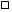 Особа, яка розкриває інформаціюХ  Емітент
 Особа, яка надає забезпечення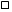 Вид регульованої інформації Регулярна інформація
 Річна інформація за _____________ (вказати рік)
 Проміжна: ____________ (вказати квартал та рік)
 Х Особлива інформація:(вказати тип інформації відповідно до пункту 71 цього Положення та дату вчинення дії) Відомості про зміну складу посадових осіб емітента, дата вчинення дії – 19.02.2024 р.
 Особлива інформація емітентів іпотечних облігацій:(вказати тип інформації відповідно до пункту 54 цього Положення та дату вчинення дії)
 Особлива інформація емітентів сертифікатів ФОН:(вказати тип інформації відповідно до пункту 57 цього Положення та дату вчинення дії)
 Інша інформація: (вказати тип інформації відповідно до розділу VII цього Положення)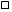 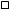 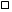 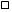 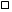 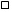 Строк розкриття регульованої інформації відповідно до вимог законодавстваВласний сайт: до 10:00 год. 21.02.2024 р.НКЦПФР: до 26.02.2024 р.Обґрунтування причин, що призвели або можуть призвести до несвоєчасного розкриття інформаціїОрганізаційно-технічні причиниВ зв»язку з тривалою  поштовою затримкою оригіналів документів про призначення посадових осіб .Запланована дата для розкриття регульованої інформації05.03.2024Особлива інформація розміщена на власному вебсайті Товариства 05.03.2024 р.: http://mriya.pat.ua/emitents/reports/special/20886до НКЦПФР відправлена 06.03.2024 р. та отримана 06.03.2024 р (реєстраційний №173858/010 від 06.03.2024 р.)Повідомлення про несвоєчасне розкриття регульованої інформації  розміщено на власному вебсайті Товариства 25.03.2024 р.: 